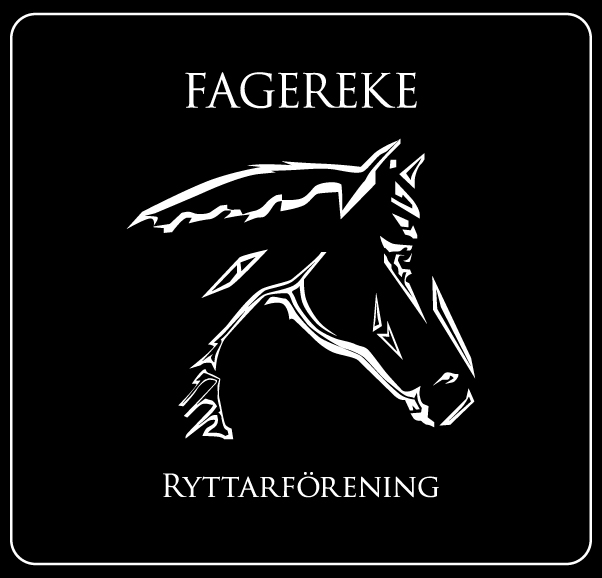 Styrelsemöte 2018-06-07                         Närvarande: Emma Ivarsson, Therese Hultgren, Fabiola Jansson, Gunilla Frööjdh, Ida Strand, Annelie Ivarsson§ 1	Mötets öppnande
	§ 2	Val av justerare för mötet
	Gunilla Frööjdh valdes till justerare för mötet.§ 3	Föregående mötesprotokoll
Föregående protokoll gicks igenom och godkändes.§ 4	Ekonomi
Fagerekes ekonomi är stabil.§ 5	Medlemmar
Vi är för närvarande 82 medlemmar.§ 6	Rapporter och skrivelser från:	HästägarnaHästägarna ska kontrollera hagarna och om staketet behöver kompletteras med ytterligare el-aggregat.Vore bra om även en sommarsyssla kan va att måla taket och alla övriga utrymmen i stallet.Om inte hästägarna kommer överens om fördelningen av hästarna i hagarna sån är det sto- respektive valack-hage som sedan tidigare är beslutat.Tävlingssektionen-Ungdomssektionen	       Kommer anordna en sommarhoppnigen med grillning den 20 juni.	§ 7	Övriga frågorVi ska hitta på tre förslag som vi kommer presentera gällande Götes fondpengar som vi fick till föreningen. Vi behöver en ansvarig till fyrhjulingen och sladdarna, är man intresserad så får man gärna höra av sig, annars får vi lägga det som ett ansvarsområde på hästägarna.	§ 8	Nästa möte
	Nästa möte blir Torsdagen den 23 augusti kl.18.00 i Fagerekes lokal.§ 9	Mötets avslutande______________________________Mötessekreterare Therese Hultgren_______________________________		_______________________________ Ordförande Emma Ivarsson		 Justerare Gunilla FrööjdhÅtgärdslistaNrBeskrivningPlanerat beslut/klartStängd1Utbyggnad av ridhus. Jobbar med finansieringen.Vilande tillsvidare2Underlaget i paddocken.Pågående3Kolla vad vi kan göra för att få flera tävlingsryttarePågående4Kolla efter sponsorer till klubben.Pågående